Формы работы с родителями по физическому развитию детей«Здоровье и счастье наших детей во многом зависит от постановки физической культуры                                                в детском саду и семье…»Академик Н.М. Амосов.          Дошкольный возраст – это фундамент здоровой личности следовательно, и здорового общества в настоящем и будущем.  В настоящее время отмечается ухудшение состояния здоровья и физического воспитания  детей дошкольного возраста. Одна из причин неблагополучного физического состояния  дошкольников кроется в недооценке родителями значимости физической культуре для ребенка.Здоровье детей зависит не только от физических особенностей, но и от условий жизни, санитарной грамотности и гигиенической культуры родителей. Ни одна, даже самая лучшая физкультурно-оздоровительная программа не сможет дать  хороших результатов, если она не решается совместно с семьей.Физкультура играет важную роль в формировании всех систем и функций организма, во всестороннем развитии ребенка и является не однодневным мероприятием, а предполагает целенаправленную систематическую работу с ним как в ДОУ, так и в семье.         Для повышения интереса детей к физической культуре необходимо тесное взаимодействие педагогов с семьями воспитанников.      Используя, в практике активные формы взаимодействия с семьей ставлю перед собой следующие задачи:- сформировать у детей желание вести здоровый образ жизни;- повышать роль семьи в физическом воспитании и оздоровлении детей;- способствовать развитию творческой инициативы родителей ; - формирование  у детей устойчивого интереса к физической культуре;- формировать общественное мнение о значимости физической культуры в ДОУ и семье.   Необходимо использовать такие формы работы с родителями, в которых они выступают заинтересованными участниками педагогического процесса. Это позволяет повысить уровень физической культуры детей, используя потенциал каждого ребенка. Особенность используемых мною форм работы заключается в том, что они носят не только консультативную, но и практическую направленность и являются системными мероприятиями с участием родителей, педагогов и детей.Активные формы взаимодействия педагогов с семьей.Составление плакатов спортивной жизни  семьи.         Выпуск плакатов – одна из форм пропаганды ЗОЖ. Очень важно, чтобы это был продукт коллективного творчества взрослых и детей.Задачи:- расширять представления родителей и детей о формах семейного досуга;- повышать интерес детей к физической культуре и спорту;- воспитывать желание вести ЗОЖ;- воздействовать на родителей с целью привлечения к совместным занятиям.         Обращаемся к литературе(специальной и публицистической), принимаем участие в тематических обсуждениях, повышаем курсы повышения квалификации, самосовершенствоваемся.                  Дети приносят из дома газетные вырезки о спорте, в течении недели они вместе рассматривают фотографии спортсменов, обсуждаем их достижения, виды сорта, выступления на соревнованиях. Воспитатель предлагает совместно с родителями выпускать плакат  в группе.         В процессе изготовления плаката: подбираются статьи, необходимые фотографии о занятиях спортом, спортивных достижениях. Родители и дети сочиняют подписи к снимкам.         Каждый плакат дети охотно рассматривают, рассказывают друг другу о семейных занятиях физкультурой, спортивных увлечениях членов семьи, делятся своими впечатлениями. В свою очередь воспитатель поддерживая интерес детей, предлагая различные задания:- назвать виды спорта, изображенные на фотографиях;- времена года, когда можно заниматься тем или иным видом сорта;- систематизировать фотографии по видам спорта.- использовать материалы газеты для беседы о пользе занятий спортом.Результаты.У детей появляется интерес к физической культуре. Они начинают делать утреннюю гимнастику всей семьей, катаются на коньках, лыжах, рассказывают, с увлечением как они проводят выходные. Тем самым представления родителей о формах семейного досуга расширяются.Изготовление атрибутов для ежедневных физкультурных занятий.В процессе выполнения разных видов упражнений с использованием пособий у детей формируются двигательные навыки. Новый прием в работе с семьей – привлечение родителей и детей к изготовлению атрибутов своими руками. Это сближает взрослых и детей, воспитывает у детей бережное отношение к изготовленному оборудованию.          Задачи:- привлекать родителей к совместному изготовлению атрибутов для ежедневных физкультурных занятий в группе и дома;- знакомить родителей с вариантами использования атрибутов для привлечения детей к занятиям физической культуры;- способствовать созданию в семье условий для реализации потребности детей в физической активности.                  Родители знакомятся с разными атрибутами для физического развития детей. Особое внимание уделяется изготовлению пособий своими руками, это вызывает у детей бережное отношение к ним и желание использовать их как можно чаще.         Родители вместе с детьми принимают участие в работе «мастерских» по изготовлению атрибутов для ежедневных физкультурных занятий в группе и дома.         В конце каждой встречи родителям предлагается поиграть вместе с детьми, использовать изготовленное оборудование. В дальнейшем дети могут изготовить подобные пособия у себя дома. Новые атрибуты размещаются в физкультурном уголке и используются детьми в группе и на прогулке, на спортивных праздниках  и играх.         Результаты.         В результате работы родители узнают, какими атрибутами можно пополнить свой арсенал пособий для ежедневных физкультурных занятий и игр дома. Так же они знакомятся со способами использования данного оборудования для повышения двигательной активности детей.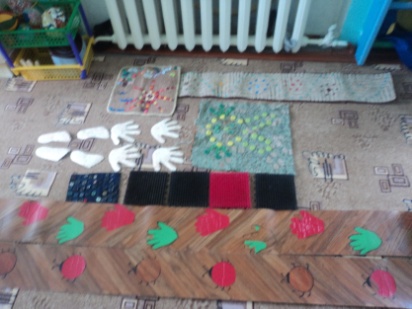 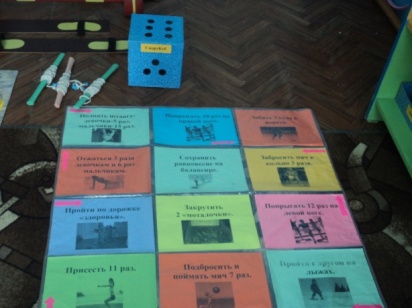 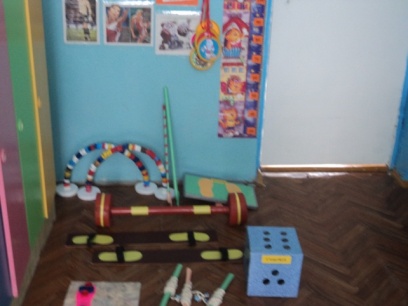 Семейные спортивные праздникиСпортивные праздники - это яркие и ожидаемые детьми события, в которых они любят принимать участие, соревнуясь со сверстниками и родителями, демонстрируя полученные физические навыки. Атмосфера праздника и дух соперничества вызывают множество положительных эмоций у детей, а привлечение родителей к проведению этих событий способствует сближению взрослых и детей для победы в соревнованиях.         Родители с энтузиазмом принимают участие в спортивных праздниках. Вместе с детьми они бегают, преодолевают различные препятствия, участвуют в играх и эстафетах, костюмированных сценках. В процессе соревнований родители и дети, что особенно важно, активно общаются, переживают и подбадривают друг друга.        Результаты         Во время проведения спортивного праздника царит атмосфера спортивного азарта, доброжелательности и эмоционального подъема. Дети, видя, как родители вместе с ними принимают участие в соревнованиях, начинают проявлять больший интерес к физической культуре, эмоционально отзываются на все задания, стремятся выполнять их как можно лучше, поскольку за ними наблюдают их родные.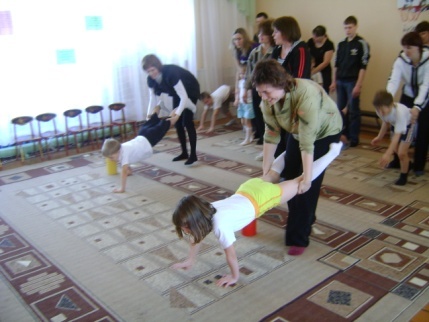 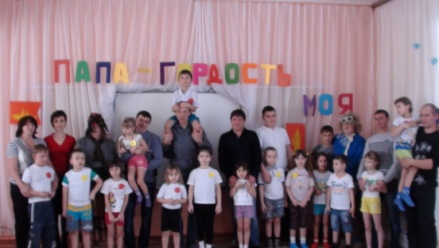 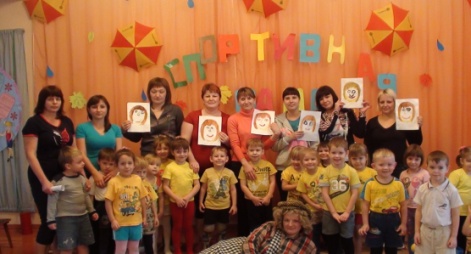 Совместные физкультурные  занятия  в рамках клуба «Мир здоровья».Во время встреч родители могут наблюдать за организацией и проведением игр, и в дальнейшем проводить игры самостоятельно.Задачи:- развивать выносливость, ловкость, быстроту реакции;- совершенствовать физические навыки: ловлю и бросание мяча, ориентировку в пространстве;- знакомить родителей с организацией подвижных игр с учетом возрастных особенностей детей;- картотекой подвижных игр;- привлекать родителей к совместному с детьми участию в подвижных играх.         Родителям и детям предлагается создать физкультурную команду «Вместе поиграем». Выбирается день, когда родители смогут прийти в детский сад и позаниматься  вместе с детьми.         Во время встреч родители могут наблюдать за организацией и проведением упражнений,  игр. И в дальнейшем проводить игры самостоятельно.          Результаты         Данная форма работы способствует тому, что у родителей за целый год накапливается багаж знаний упражнений, подвижных игр, которые они могут организовать с детьми в летний период.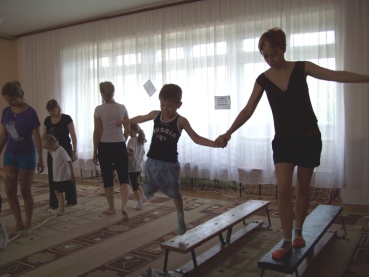 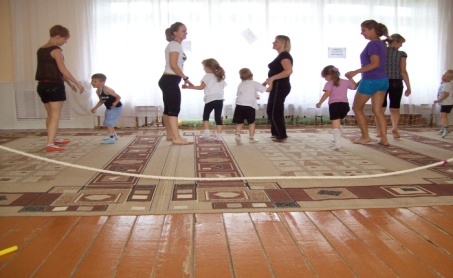 «Семейная игротека»Она представляет собой описания игр, которые можно использовать во время прогулок в детском саду, во дворе, на детской площадке среди детей приблизительно одного возраста, их правил и задач. Игротека помогает родителям научиться контактировать со своим ребёнком, разучить разнообразные игры и игровые упражнения и перенести их в домашние условия, лучше увидеть и оценить своего ребёнка.     В результате информация и практический опыт, полученный родителями, помогают: повысить эффективность работы по оздоровлению детей;получить необходимые знания о физическом развитии ребенка;сформировать потребность в здоровом образе жизни в своей семье;снизить «дефицит» положительных эмоций у детей, создать атмосферу праздника при совместной спортивной деятельности.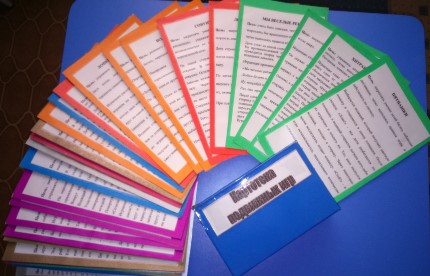 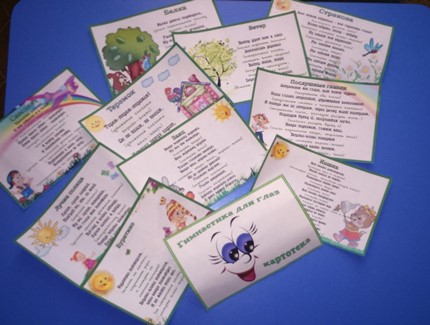 И в заключении можно сказать, что семья и дошкольные учреждения – два важных института социализации детей. Их воспитательные функции различны, но для всестороннего развития ребенка необходимо их взаимодействие.  Физическое воспитание – это не только занятие физкультурой, а целая система организации двигательной деятельности детей дома и в детском саду. Отношения ДОУ с семьей основаны на сотрудничестве и взаимодействии с открытостью детского сада. Это касается всех аспектов сотрудничества и взаимодействия, в том числе и вопросу взаимосвязи семьи и детского сада по физическому развитию детей.         Таким образом, мы можем говорить, что выбранные формы и методы работы с родителями и выбор направлений работы с детьми, родителями педагогами, способствовали повышению педагогической культуры и степени заинтересованности взрослых в вопросах развития и оздоровления детей, тем самым подтверждая правильность выбранной и выстроенной системы работы с родителями.